Code Week - tai ES tarptautinė  programavimo savaitė, kuri  vyko 2022 m. spalio 8-23 d. ir šiemet skaičiuoja jau dešimtus metus.  Šios visuomeninės organizacijos tikslas yra visus žmones sudominti programavimu ir skaitmeniniu raštingumu. Vilniaus kolegijos Pedagoginio fakulteto docentė dr. Renata Kondratavičienė, paskatino Vilniaus kolegijos studentes; Trakų r. Lentvario Motiejaus Šimelionio gimnazijos atstovę Jurgitą Valiukaitę ir  Rudaminos vaikų l/d ,, Ąžuoliukas'' Geleną Prokopovič,  jau dirbančias Ikimokyklinio ugdymo mokytojomis, su savo įstaigų ugdytiniais, ikimokyklinio ir priešmokyklinio ugdymo grupių 4-5-6 m. amžiaus vaikais, bendradarbiauti ir  dalyvauti šiame renginyje, Fizinio Aktyvumo kategorijoje su veikla be kompiuterio ,,Šuolis ir spalvos''. Abiejų įstaigų ugdytiniai, veiklos metu, gerino viso kūno, akies - rankos koordinaciją, stiprino smulkiąją ir stambiąją motorikas, lavino pojūčius, kalbą, savo psichomotorinę raidą ir psichoemocinę būklę. Vaikai, veiklos metu, atkodavo spalvas, formas, kryptis, leido smagiai laiką, atrado sportinį azartą, bendradarbiavo ir palaikė vienas kitą, patobulėjo. Parengė: ikimokyklinio ugdymo mokytoja Gelena Prokopovič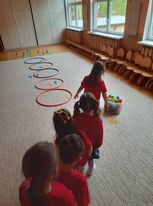 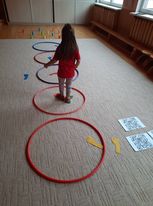 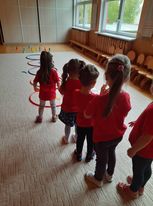 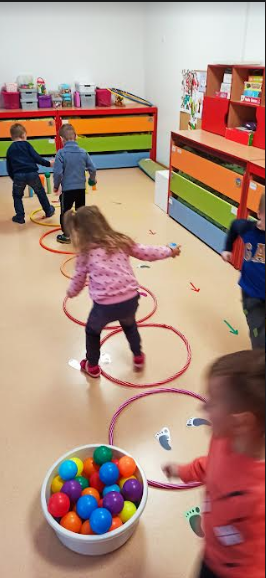 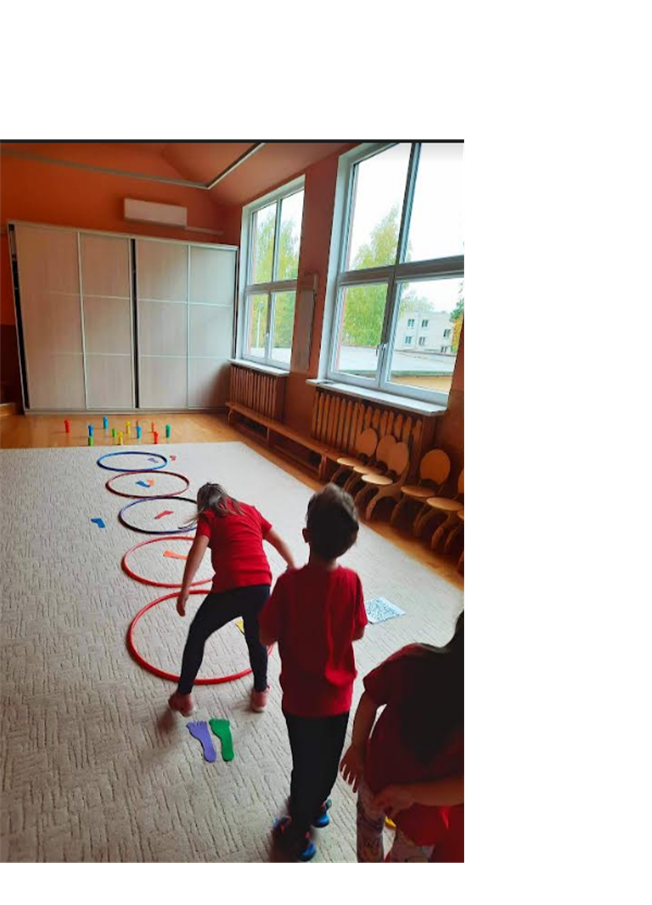 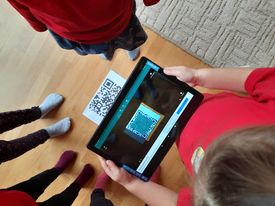 